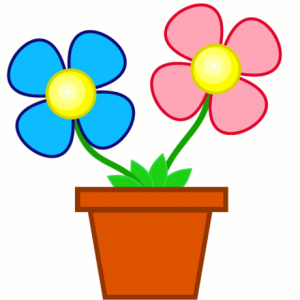 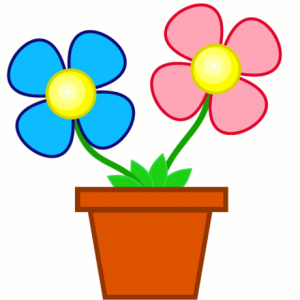 SUNDAYMONDAYTUESDAYWEDNESDAYTHURSDAYFRIDAYSATURDAY1 Computer/Music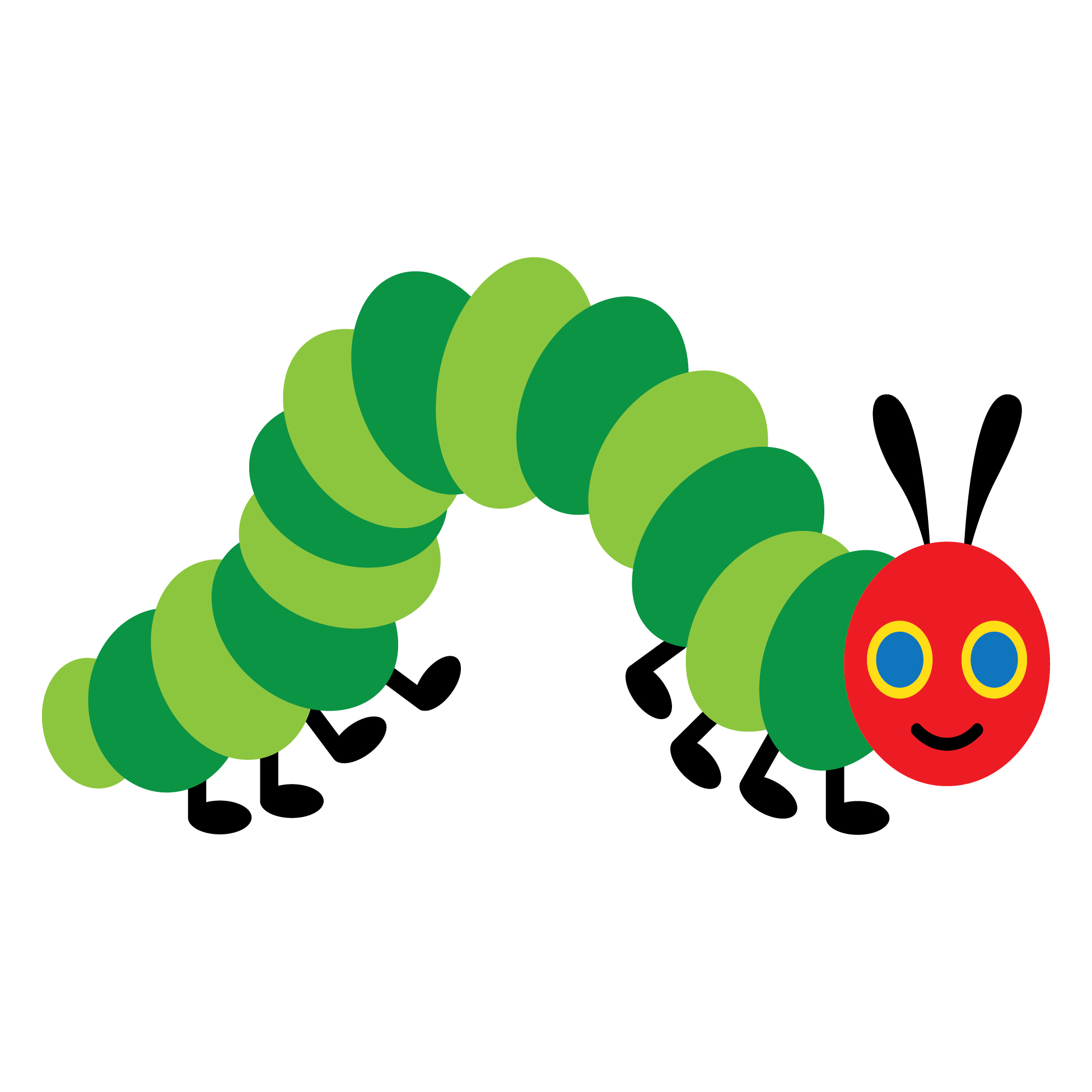 Caterpillars 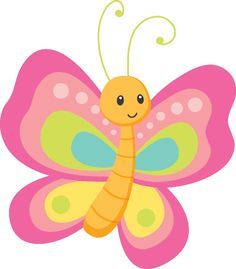 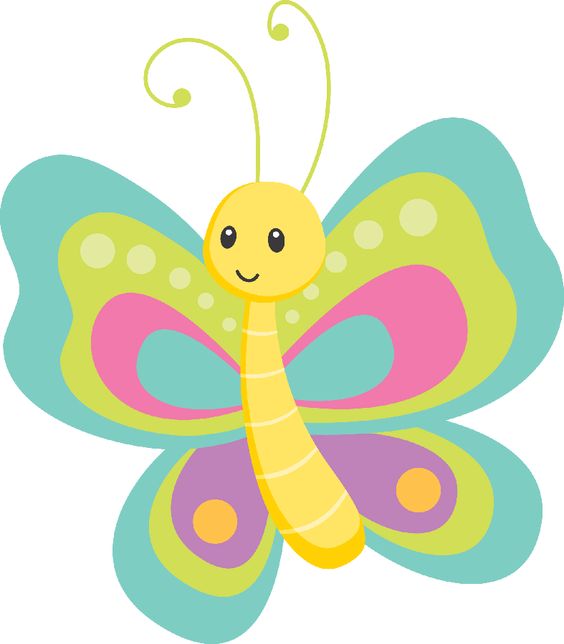 2      PE 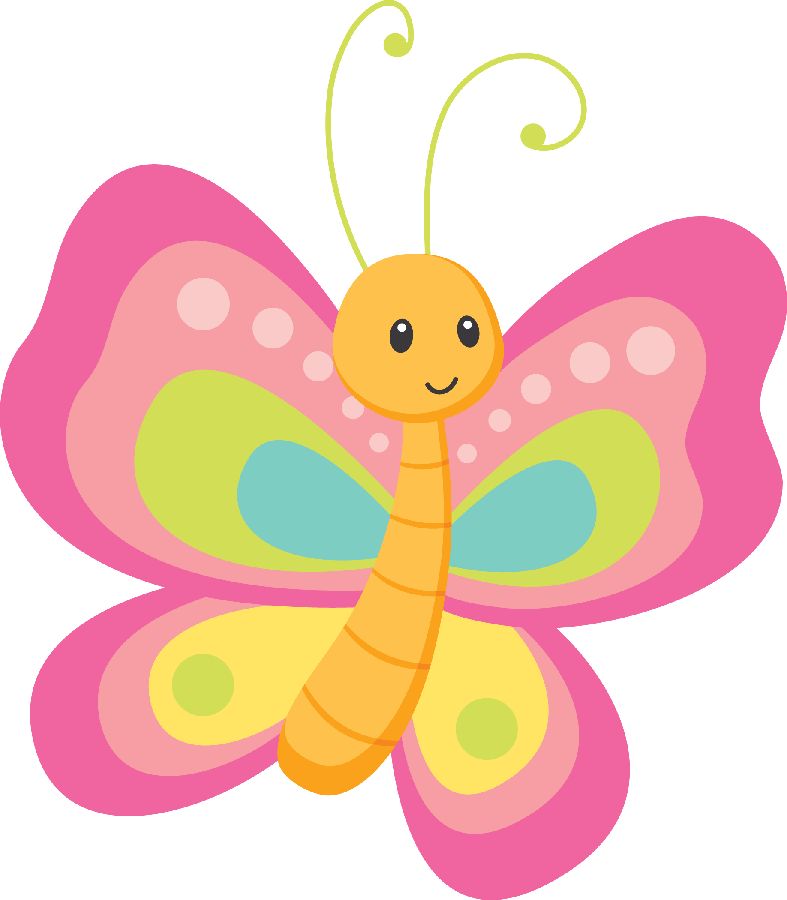 SymmetricalButterflies3    Letter “Ww”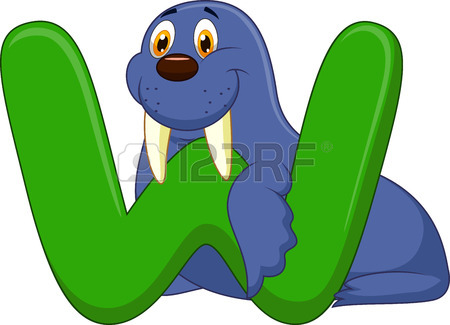 4 5  6      PE 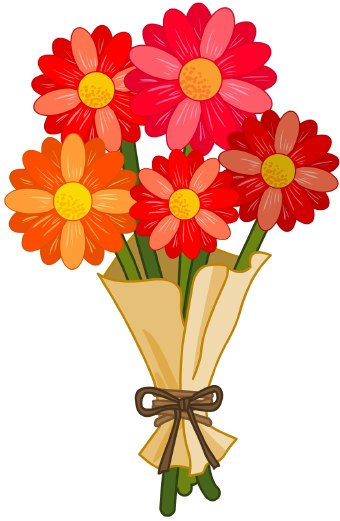 “My Mom” story writing7   Letter “Xx”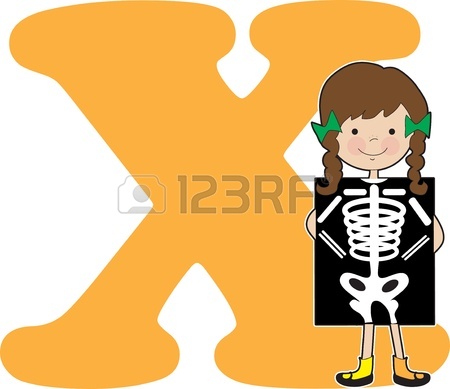 8 Computer/MusicWe Love Our Moms!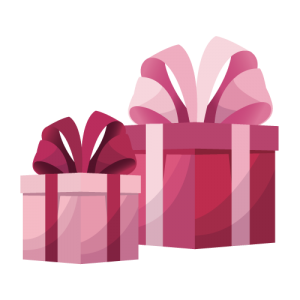 9      PE 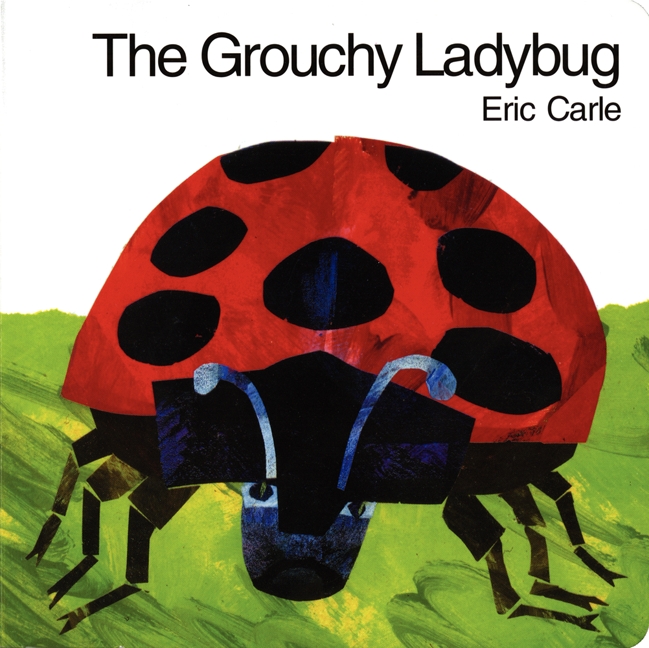 The Grouchy Ladybug10   Painting Fun!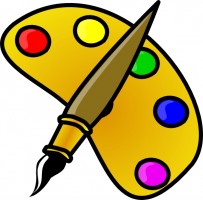 1112  Happy  Mother’s Day! 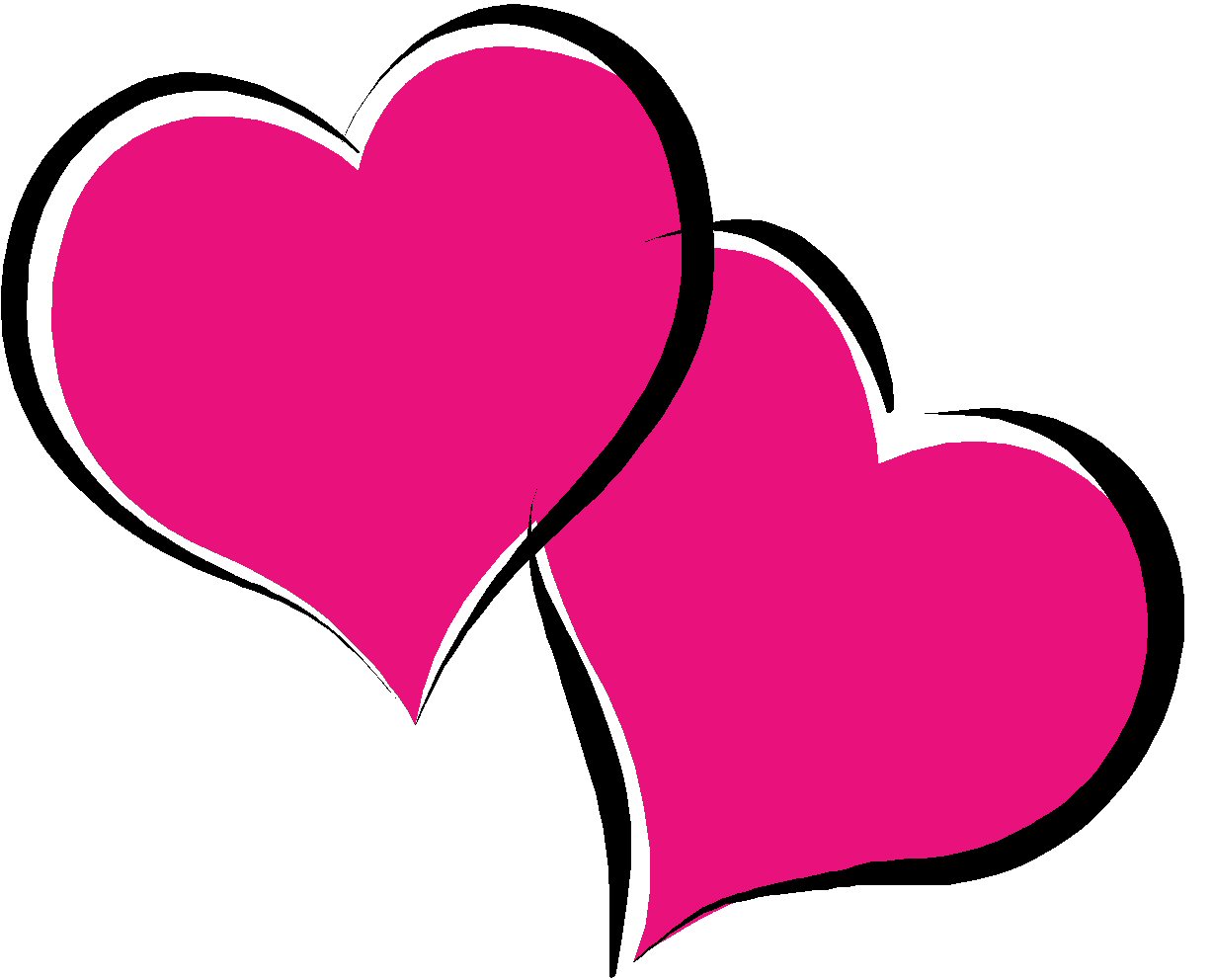 13     PE    Letter “Yy”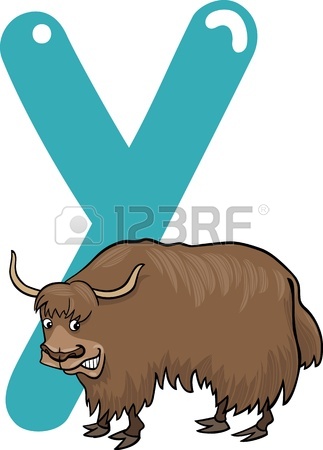 14  Creating Memories!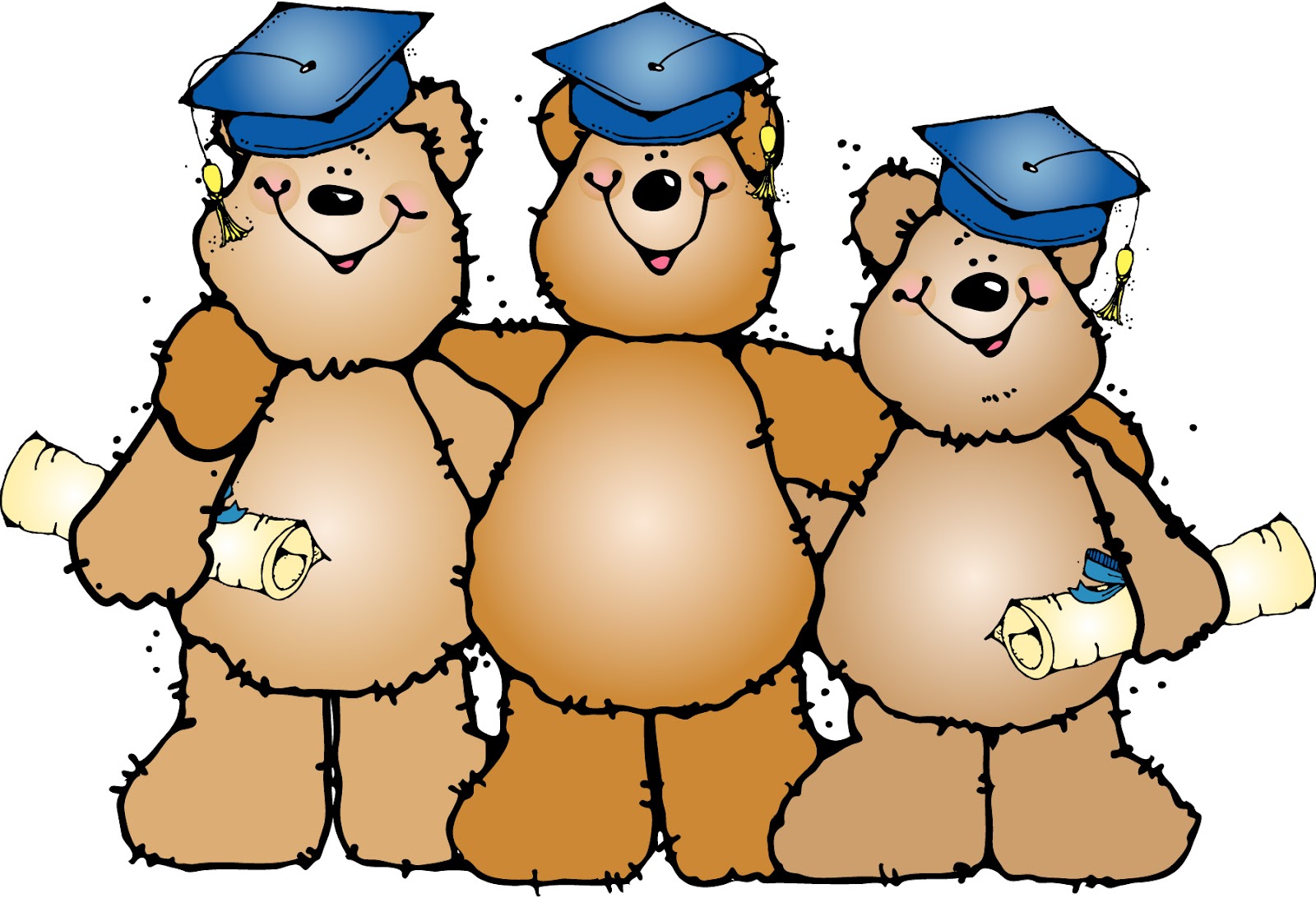 15 Computer/Music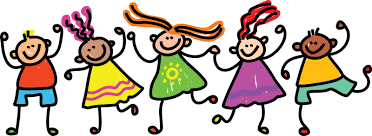 16     PE 17   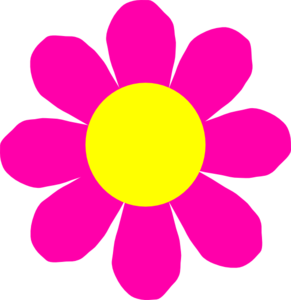 Spring Flowers181920     PELetter “Zz”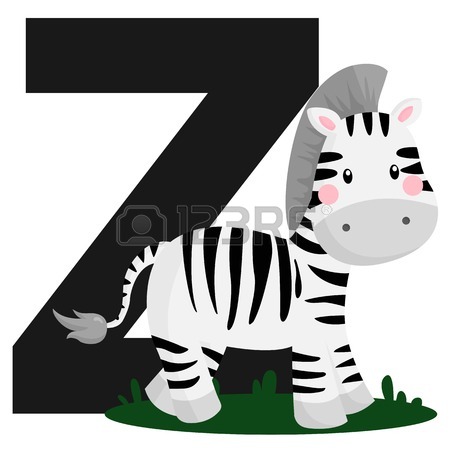 21   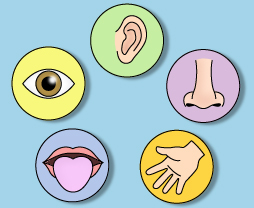 My 5 Senses22 Computer/Music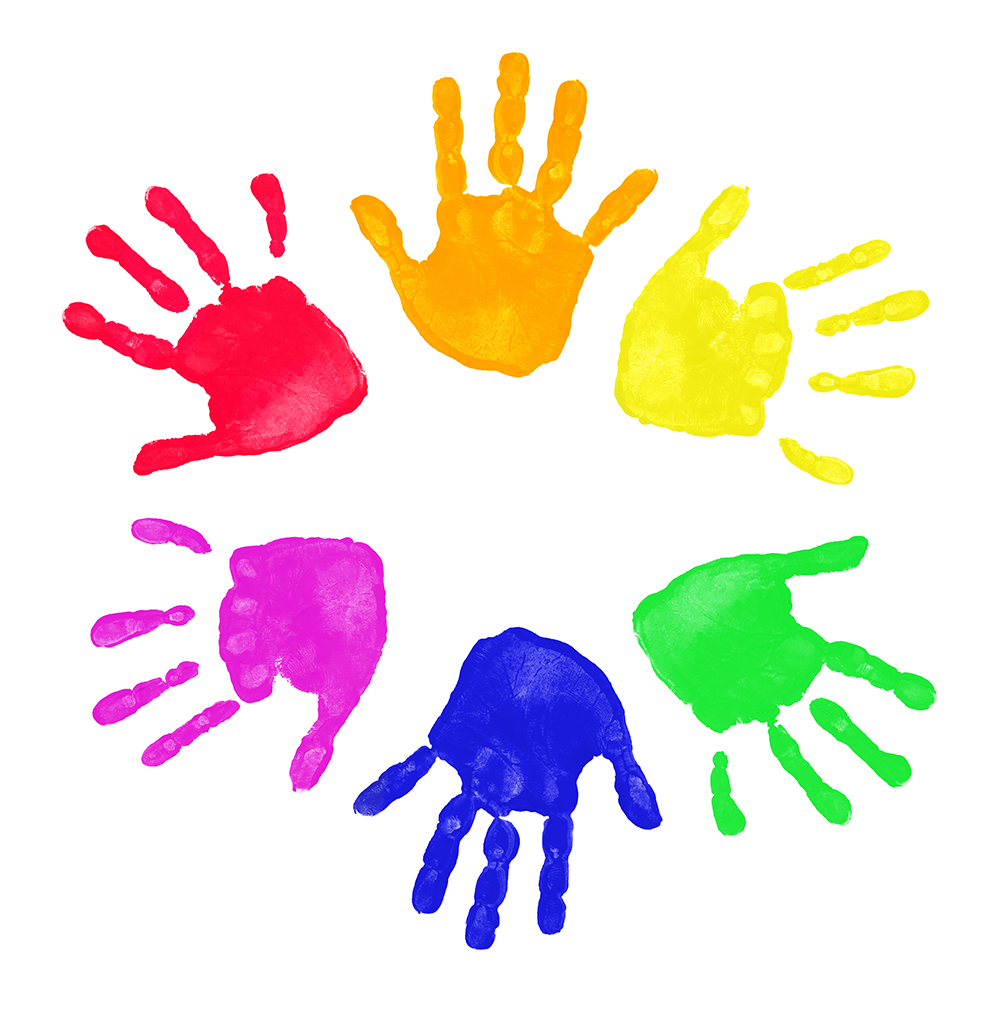 Handprint book and     poem23     PE Good Night Gorilla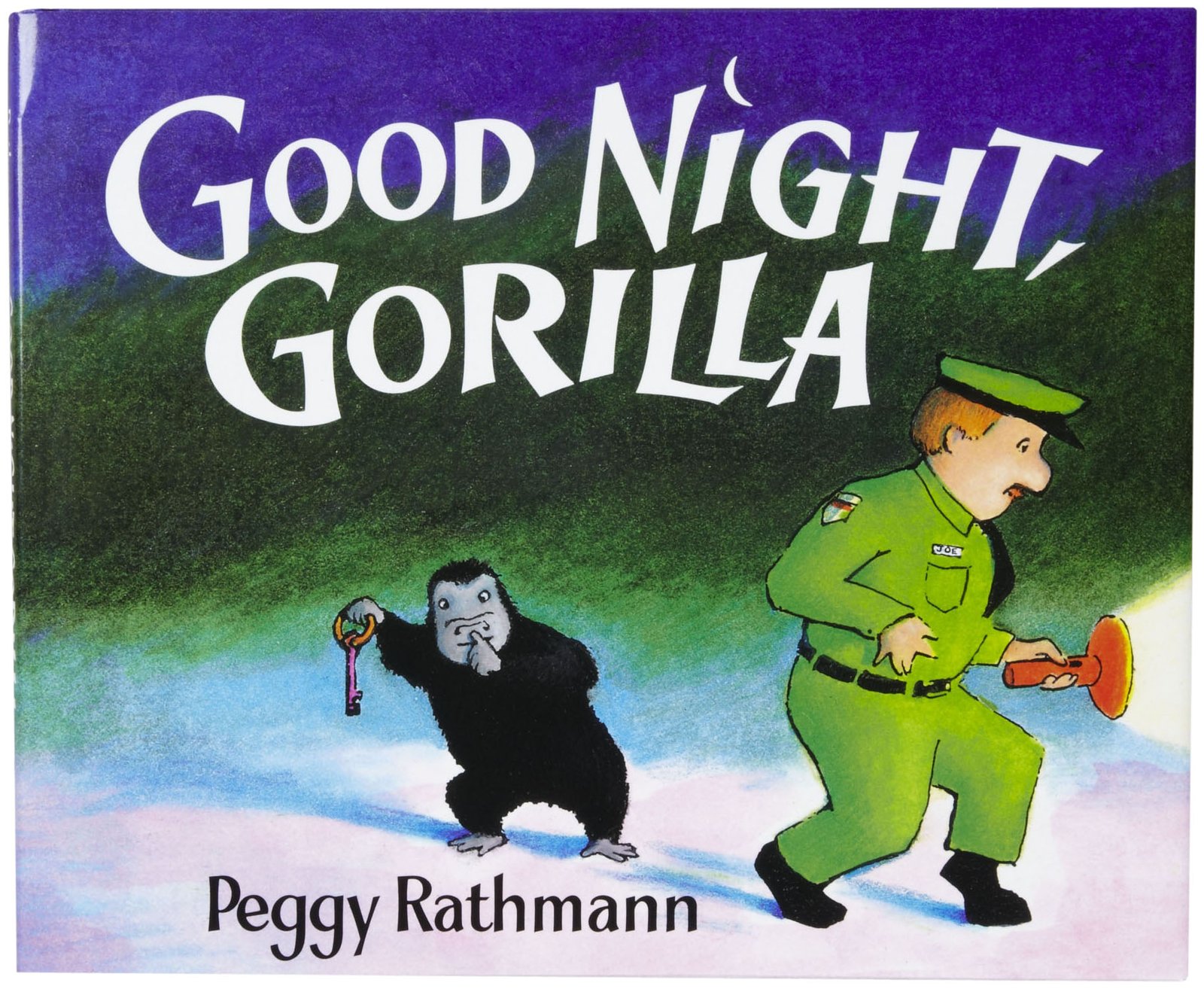 24   NO SCHOOL-
MEMORIAL DAY252627NO SCHOOL- MEMORIAL DAY28  Fireflies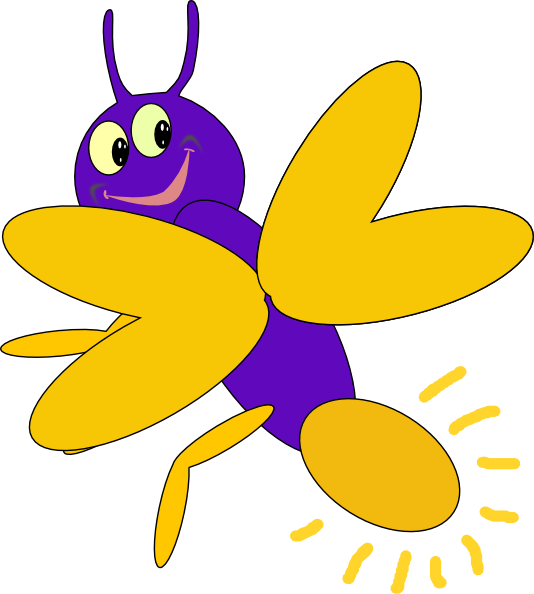 29 NO SCHOOL- Kindergarten Orientation30    PE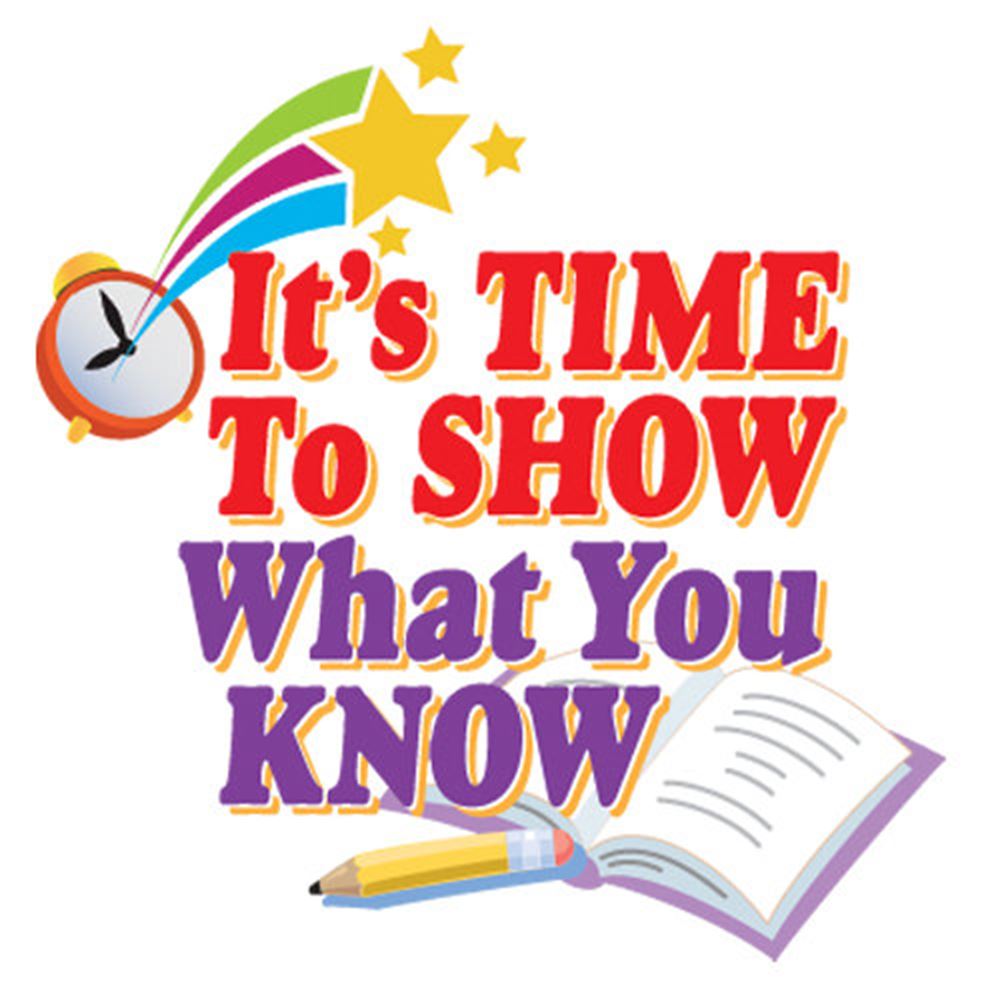 31